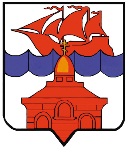 РОССИЙСКАЯ ФЕДЕРАЦИЯКРАСНОЯРСКИЙ КРАЙТАЙМЫРСКИЙ ДОЛГАНО-НЕНЕЦКИЙ МУНИЦИПАЛЬНЫЙ РАЙОНАДМИНИСТРАЦИЯ СЕЛЬСКОГО ПОСЕЛЕНИЯ ХАТАНГА		ПОСТАНОВЛЕНИЕОб утверждении Плана мероприятий по содействию занятости населения на территории сельского поселения  Хатанга в 2018 годуВ целях контроля за ситуацией на рынке труда и оказания содействия занятости населения на территории сельского поселения Хатанга,ПОСТАНОВЛЯЮ:Утвердить План мероприятий по содействию занятости населения на территории сельского поселения Хатанга в 2018 году согласно приложению.Отменить действие Постановления администрации сельского поселения Хатанга от 24.04.2017 № 056-П «Об утверждении плана мероприятий по содействию занятости населения на территории сельского поселения Хатанга в 2017 году».Опубликовать Постановление в Информационном бюллетене Хатангского сельского Совета депутатов и администрации сельского поселения Хатанга и на официальном сайте органов местного самоуправления сельского поселения Хатанга www.hatanga24.ru Постановление вступает в силу в день, следующий за днем его официального опубликования.Контроль за исполнением настоящего Постановления возложить на Майнагашева А.С., заместителя Главы сельского поселения Хатанга по вопросам культуры, молодежной политики и спорта.Исполняющая обязанностиГлавы сельского поселения Хатанга                                                                          А. И. БеттуПриложение  к Постановлению администрации сельского поселения Хатангаот 04.05.2018 г. № 053 - ППлан мероприятий по содействию занятости населенияна территории сельского поселения Хатанга в 2018 году04.05.2018 г.         № 053 - П№ п/пНаименование мероприятияОтветственный исполнительСроки исполнения1.Эффективное исполнение полномочий по оказанию государственных услуг по содействию занятости населенияКГКУ  «ЦЗН сп Хатанга»постоянно2.Информирование населения по вопросам занятости, проведение ярмарки вакансийКГКУ  «ЦЗН сп Хатанга»Постоянно, по плану работы3.Организация мероприятий по привлечению не имеющих работы граждан к общественным работамКГКУ  «ЦЗН сп Хатанга»постоянно4.Подготовка постановления об организации общественных работ, проводимых на территории сельского поселения Хатангаадминистрация сельского поселения Хатангаапрель 2018 года5.Подготовка постановления об организации мероприятий по активной политике занятости населения на территории сельского поселения Хатангаадминистрация сельского поселения Хатангаапрель 2018 года6.Сбор информации и проведение анализа причин возможных массовых увольнений, установления сокращенного рабочего дня, задержек с выплатой заработной платы на предприятиях и организациях, осуществляющих свою деятельность на территории сельского поселения ХатангаКГКУ  «ЦЗН сп Хатанга»,администрация сельского поселения Хатангапостоянно7.Осуществление взаимодействия с работодателями сельского поселения Хатанга по вопросам трудоустройства гражданКГКУ  «ЦЗН сп Хатанга»,администрация сельского поселения Хатангапостоянно8.Обсуждение проблем занятости населения на заседаниях координационного  комитета содействия занятости населения на территории сельского поселения ХатангаКГКУ  «ЦЗН сп Хатанга»,администрация сельского поселения Хатангапо мере необходимости9.Организация информационно-разъяснительной работы среди субъектов малого, среднего предпринимательства и населения о формах и механизмах поддержки, действующих на территории Таймырского муниципального района, в рамках Федерального закона  от 24.07.2007 №209–ФЗ «О развитии малого и среднего предпринимательства в Российской Федерации», Постановления Правительства Красноярского края от 30 сентября 2013 г. N 505-п «Об утверждении государственной программы Красноярского края "Развитие инвестиционной, инновационной деятельности, малого и среднего предпринимательства на территория края» и Постановления Администрации Таймырского Долгано-Ненецкого муниципального района от 30.10.2013 г. №777 (ред. от от 13.12.2017) «Об утверждении муниципальной Программы Таймырского Долгано-Ненецкого муниципального района «Развитие малого и среднего предпринимательства в Таймырском Долгано-Ненецком муниципальном районе» Экономический отдел администрации сельского поселения Хатангапостоянно10.Привлечение безработных граждан в поселках поселения к временным сезонным работам в рамках муниципальных программадминистрация сельского поселения Хатанга,  ООО «ЭнергобытСервис»В течение года